ПОЯСНЮВАЛЬНА ЗАПИСКА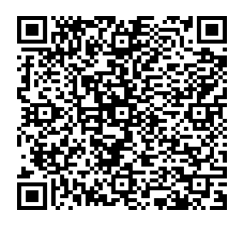 № ПЗН-62155 від 05.02.2024до проєкту рішення Київської міської ради:Про надання ГОЛОВНОМУ УПРАВЛІННЮ НАЦІОНАЛЬНОЇ ПОЛІЦІЇ У М. КИЄВІ земельної ділянки в постійне користування                     для влаштування спеціального майданчика для тимчасового зберігання транспортних засобів на вул. Пухівській, 3 у Деснянському районі міста Києва та внесення змін до рішення Київської міської ради від 28 липня 2015 року № 886/1750Юридична особа:Відомості про земельну ділянку (кадастровий № 8000000000:62:211:0005).Обґрунтування прийняття рішення.Відповідно до статей 9, 123 Земельного кодексу України, враховуючи, що земельна ділянка зареєстрована в Державному земельному кадастрі, право комунальної власності територіальної громади міста Києва на яку зареєстровано в установленому порядку (право власності зареєстровано в Державному реєстрі речових прав на нерухоме майно 15.01.2024, номер відомостей про речове право 53366342), Департаментом земельних ресурсів виконавчого органу Київської міської ради (Київської міської державної адміністрації) розроблено проєкт рішення Київської міської ради щодо надання в постійне користування земельної ділянки без зміни її меж та цільового призначення без складання документації із землеустрою.Мета прийняття рішення.Метою прийняття рішення є забезпечення реалізації встановленого Земельним кодексом України права особи на оформлення права користування на землю. Особливі характеристики ділянки.Стан нормативно-правової бази у даній сфері правового регулювання.Загальні засади та порядок передачі земельних ділянок у користування зацікавленим особам визначено Земельним кодексом України та Порядком набуття прав на землю із земель комунальної власності у місті Києві, затвердженим рішенням Київської міської ради                           від 20.04.2017 № 241/2463.Проєкт рішення не містить інформацію з обмеженим доступом у розумінні статті 6 Закону України «Про доступ до публічної інформації».Проєкт рішення не стосується прав і соціальної захищеності осіб з інвалідністю та не матиме впливу на життєдіяльність цієї категорії.Фінансово-економічне обґрунтування.Реалізація рішення не потребує додаткових витрат міського бюджету.Відповідно до Податкового кодексу України та Положення про плату за землю в місті Києві, затвердженого рішенням Київської міської ради від 23.06.2011 № 242/5629 «Про встановлення місцевих податків і зборів у м. Києві» (зі змінами та доповненнями) розрахунковий розмір земельного податку складатиме: 461 грн 05 коп. (0,01%).Прогноз соціально-економічних та інших наслідків прийняття рішення.Наслідками прийняття розробленого проєкту рішення стане реалізація зацікавленою особою своїх прав щодо користування земельною ділянкою.Доповідач: директор Департаменту земельних ресурсів Валентина ПЕЛИХ НазваГОЛОВНЕ УПРАВЛІННЯ НАЦІОНАЛЬНОЇ ПОЛІЦІЇ У М. КИЄВІ Реєстраційний номер:від 02.02.2024 № 560744513 Місце розташування:м. Київ, р-н Деснянський, вул. Пухівська, 3 Площа:0,6433 га Вид та термін користування:право в процесі оформлення (постійне користування) Категорія земель:землі житлової та громадської забудови Цільове призначення:03.01 для будівництва та обслуговування будівель органів державної влади та місцевого самоврядування (для влаштування спеціального майданчика для тимчасового зберігання транспортних засобів)Нормативна грошова оцінка (за попереднім розрахунком*)4 610 479 грн 36 коп. *Наведені розрахунки нормативної грошової оцінки не є остаточними і будуть уточнені    відповідно до вимог чинного законодавства при оформленні права на земельну ділянку. *Наведені розрахунки нормативної грошової оцінки не є остаточними і будуть уточнені    відповідно до вимог чинного законодавства при оформленні права на земельну ділянку. Наявність будівель і   споруд на ділянці:Земельна ділянка вільна від забудови, влаштований спеціальний майданчик для тимчасового зберігання транспортних засобів, який використовується Головним управлінням Національної поліції у м. Києві. Наявність ДПТ:Детальний план території відсутній. Функціональне   призначення згідно з  Генпланом:Відповідно до Генерального плану міста Києва, затвердженого рішенням Київської міської ради від 28.03.2002 № 370/1804, земельна ділянка за функціональним призначенням належить до території вулиць і доріг, частково до промислової території  Правовий режим:Земельна ділянка належить до земель комунальної власності територіальної громади міста Києва. Розташування в зеленій  зоні:Земельна ділянка не входить до зеленої зони. Інші особливості:Рішенням Київської міської ради від 23.07.2015 № 886/1750 затверджено проект землеустрою щодо відведення земельної ділянки площею 0,6433 га (кадастровий номер 8000000000:62:211:0005) та передано Управлінню Державної автомобільної інспекції Головного управління Міністерства внутрішніх справ України в місті Києві у короткострокову оренду на 5 років зазначену земельну ділянку для влаштування спеціального майданчика для тимчасового зберігання транспортних засобів на вул. Пухівській, 3 у Деснянському районі м. Києва. Договір оренди не укладався.Частина земельної ділянки розташована в межах червоних ліній.Зазначаємо, що Департамент земельних ресурсів не може перебирати на себе повноваження Київської міської ради та приймати рішення про надання або відмову в наданні в користування земельної ділянки, оскільки відповідно до  пункту 34 частини першої статті 26 Закону України «Про місцеве самоврядування в Україні» та статей 9, 122 Земельного кодексу України такі питання вирішуються виключно на пленарних засіданнях сільської, селищної, міської ради.Зазначене підтверджується, зокрема, рішеннями Верховного Суду від 28.04.2021 у справі № 826/8857/16, від 17.04.2018 у справі № 826/8107/16, від 16.09.2021 у справі № 826/8847/16. Зважаючи на вказане, цей проєкт рішення направляється для подальшого розгляду Київською міською радою відповідно до її Регламенту.Директор Департаменту земельних ресурсівВалентина ПЕЛИХ